РАЗВИТИЕ МАТЕМАТИЧЕСКОЙ ГРАМОТНОСТИ ЧЕРЕЗ МОДЕЛИРОВАНИЕТофан М.В. КГУ «Кокпектинская СОШ» Бухар Жырауский район, Карагандинская область, Республика Казахстан «Я слышу – я забываю, я вижу – я запоминаю, я делаю – я понимаю». КонфуцийЭта древнекитайская мудрость раскрывает главную цель среднего образования в Республике Казахстан по предметам образовательных областей «Математика и информатика», которая заключается в обеспечении качественного вовлечения учащихся в математическую деятельность…, приобретение практических навыков…, создание практической основы…[1, стр3], формирование у обучающихся информационной компетенции…,ознакомление с одним из языков программирования и принципам моделирования. [1, с. 63] Применение метода моделирования в учебном занятии позволит развивать математическую грамотность, использовать приобретенные знания и умения в практической деятельности и повседневной жизни для:создания простейших моделей объектов и процессов;проведения компьютерных экспериментов с использованием готовых моделей объектов и процессов.Для создания ситуации успеха на уроках математики и информатики учителя используют различные педагогические технологии, и большое значение среди них занимает технология моделирования.Процесс моделирования на уроках математики состоит из трех этапов:выбор цели и построение математической модели, соответствующей данной задаче;исследование построенной модели (решение математической задачи);толкование результатов исследования модели, установление соответствия полученного результата целям исследований.Применение компьютера на уроках информатики позволяет активно использовать метод моделирования для создания и исследования моделей. Могут быть разработаны различные пути построения компьютерных моделей, а именно:•создание компьютерной модели в форме проекта в программах 3D моделирования, на одном из языков программирования (Visual Basic, Delfi);• построение компьютерной модели с использованием графических редакторов, электронных таблиц, редактора презентаций, систем управления базами данных и т. д.Моделирование с использованием компьютера позволяет проводить:моделирование окружающего мира в среде графического редактора. Примеры: план местности, план посадок на садовом участке, план посадок цветов на клумбе, план комнаты или квартиры;моделирование составных документов. Примеры: «Поздравительная открытка», «Музыкальная открытка», «Пригласительный билет», «Меню столовой или кафе» и т.д.конструирование – один из способов моделирования. Конструирование предполагает разработку совместимых типовых элементарных объектов (деталей) и создание более сложных объектов из этих деталей. Так  же в современных школах внедряется сравнительно новое и интенсивно развивающееся научное направление – Робототехника.Теория робототехники опирается на такие дисциплины, как электроника, механика, информатика, а также радиотехника и электротехника.  Изучение робототехники позволяет решить следующие задачи, которые стоят перед информатикой как учебным предметом. А именно, рассмотрение линии алгоритмизация и программирование, исполнитель, основы логики и логические основы компьютера.Также изучение робототехники возможно в курсе математики (реализация основных математических операций, конструирование роботов), технологии (конструирование роботов, как по стандартным сборкам, так и произвольно), физики (сборка деталей конструктора, необходимых для движения робота-шасси).Примеры на моделирование:1. Постройте информационные модели вашей комнаты (например, графическое представление и словесное описание). Какую из этих моделей вам легче построить?2. Постройте какую-либо математическую модель вашей комнаты, например, с целью вычисления объема комнаты или определения того, какой процент площади пола свободен от мебели.4. Постройте несколько моделей движения маятниковых часов. Сравните эти модели.5. Формализуйте условие следующей задачи: арбуз весит три килограмма и еще пол-арбуза. Сколько весит арбуз?6. Требуется смешать 3 части песка и 2 части цемента. Сколько цемента и песка в отдельности надо взять, чтобы получить 30 кг смеси?7.  Изобразите при помощи отрезков ситуации:а) купили р кг яблок, а груш на t кг больше;б) купили p кг яблок, а груш в 2 раза больше.8. Постройте вспомогательные модели и с их помощью найдите решения следующих задач: а) На одной полке на 6 книг больше, чем на другой. Сколько книг нужно переложить с одной полки на другую, чтобы книг стало поровну?б) Если с одной полки переложить на другую 6 книг, то на обеих полках книг будет поровну. На сколько книг на одной полке больше, чем на другой?в) На одной полке на 6 книг больше, чем на другой. На сколько книг будет больше на одной полке, чем на другой, если с первой полки переложили на другую 10 книг?г) На первой полке на 6 книг больше, чем на второй. На сколько книг будет на первой полке больше, если со второй полки переложить на первую 10 книг?В международном исследовании PISA для проверки достижения уровня компетентности «рассуждение» предполагаются задачи, в которых учащиеся выделяют проблему, формулируют, и разрабатывают математическую модель решения и его интерпретацию в соответствии с предложенной в задании ситуацией.[3,c.6]Примеры заданий на построение и исследование модели для подготовки учащихся к международному исследованию PISA:1. ПАРКЕТ. Длины сторон комнаты 5,5 м и 6м. На пол нужно положить паркет (паркет – это дощечка имеющая форму прямоугольника с размерами 30см×5см).Вопрос № 1. Сколько дощечек паркета нужно для обивки пола?Вопрос № 2. Сколько литров паркетного лака надо для того, чтобы покрыть паркет в два слоя? (на 1 м2 расходуется 0,25 литров лака, при покрытии один раз)Вопрос № 3. В каких банках выгоднее купить лак, если в магазине имеются банки по 2 и 3 литра?2. ДАЧНЫЙ УЧАСТОК. Два  дачных участка огородили забором одинаковой длины. Первый участок имеет вид прямоугольника со сторонами 60 м и 100 м, а второй – вид квадрата. По периметру участка хозяева сажают плодовые деревья, расстояние между деревьями 3,5 м.Вопрос № 1: Какой из этих участков больше по площади?Вопрос № 2: На каком участке можно посадить больше деревьев?3. БАСКЕТБОЛЬНОЕ КОЛЬЦО. Во дворе у Марата вкопан столб с баскетбольным кольцом. Со своего крыльца Марат видит кольцо под углом 600. Вопрос№1: С какой еще точки двора Марат видит кольцо под таким же углом?Вопрос № 2: Какую фигуру составляют все такие точки?А)                  Б)                    В)                      Г)                        Д)   4. КРАСКА. Для того чтобы получить краску оранжевого цвета, нужно смешать красную и жёлтую краски. Причём красной краски нужно взять в 3 раза меньше, чем жёлтой. Вопрос № 1: Необходимо получить 12 литров оранжевой краски. Сколько литров жёлтой краски нужно взять?Вопрос № 2: Есть 6 литров красной краски и 19 литров жёлтой. Какое наибольшее количеств оранжевой краски (в литрах) можно из них получить? А) 6  Б) 16  В) 18  Г)  24  Д) 25  Е) 36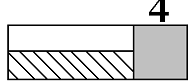 5. КЛУМБА. Прямоугольная клумба площадью 64 кв. дм разделена на три части. Квадрат со стороной 4 дм занимают синие цветы, а оставшаяся площадь поровну поделена между красными и белыми цветами. (рис.1)Вопрос: Какую площадь занимают белые цветы? 6. ПАССАЖИР. Из города А в город Б выехал автобус. Весь путь он пройдёт за 64 минуты. Пассажир уснул спустя 16 минут после отправления и проспал половину оставшегося времени. (рис.2)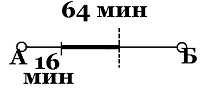 Вопрос: Сколько времени пассажир бодрствовал? 7. ШИРИНА РЕКИ. Кайрат пытается узнать примерную ширину реки. В качестве единицы изменения он использует длину одного шага. (рис.3)Вопрос № 1: Чему равна примерная ширина реки в шагах (т.е. отрезок ДК)? 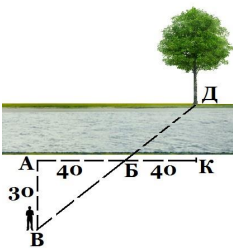 Вопрос № 2: Чему может быть равно расстояние от Васи до дерева в шагах (отрезок ВД)? А) 50    Б) 60   В) 80   Г) 100   Д) 140 Необходимость владения методикой моделирования связана с необходимостью решения психологических и педагогических задач. Когда ученики строят различные модели изучаемых явлений, этот метод выступает в роли учебного средства и способа обобщения учебного материала, помогает детям «учится активно», формирует универсальные учебные действия.Освоение моделирования как основного инструмента познания и практической деятельности человека - одна из стратегических целей образования. Использование этого метода направит учащихся на применение приобретенных знаний и умения в практической деятельности и повседневной жизни.ЛитератураУчебные программы по предметам образовательных областей «Математика и информатика» уровня основного среднего образования для 5-9 классов общеобразовательных школ.- Астана,2013 Государственная программа развития образования РК на 2011-2020 годы/ Указ Президента Республики Казахстан №1118. – Астана: Акорда,7 декабря 2010 годаСборник заданий по развитию и оцениванию математической грамотности учащихся/сост.: Б.Н.Бигельдинова, К.И.Шубакова, К.С.Ахметкаримова. – Караганды: РИО ИПК ПР, 2015.